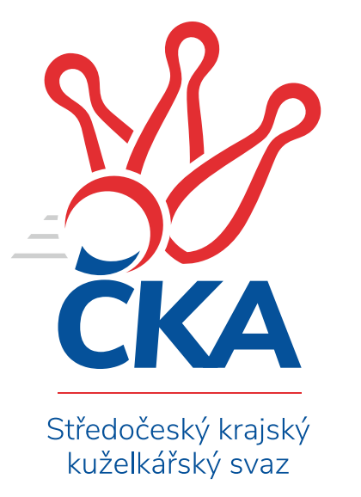 Soutěž: Středočeský krajský přebor I. třídy 2023/2024Kolo: 11Ročník: 2023/2024Datum: 24.11.2023Nejlepšího výkonu v tomto kole: 2587 dosáhlo družstvo: KK Sadská BSouhrnný přehled výsledků:KK Kolín B	- TJ Sparta Kutná Hora C	7:1	2535:2464	7.0:5.0	23.11.TJ Sparta Kutná Hora B	- Kuželky Tehovec B	6:2	2560:2374	9.0:3.0	24.11.KK Vlašim B	- KK Kosmonosy C	6:2	2538:2438	7.5:4.5	24.11.TJ Sokol Kostelec n.Č.l. A	- KK Sadská B	3:5	2557:2587	5.5:6.5	24.11.TJ Kovohutě Příbram B	- KK Jiří Poděbrady B	6:2	2439:2379	9.5:2.5	24.11.Tabulka družstev:	1.	KK Sadská B	10	10	0	0	63.5 : 16.5 	85.5 : 34.5 	 2615	20	2.	KK Vlašim B	10	7	1	2	56.0 : 24.0 	69.0 : 51.0 	 2520	15	3.	TJ Sokol Kostelec n.Č.l. A	10	6	0	4	46.0 : 34.0 	66.5 : 53.5 	 2548	12	4.	TJ Sparta Kutná Hora B	10	5	0	5	43.0 : 37.0 	60.5 : 59.5 	 2485	10	5.	KK Kosmonosy C	10	5	0	5	40.0 : 40.0 	59.5 : 60.5 	 2487	10	6.	KK Jiří Poděbrady B	10	5	0	5	39.5 : 40.5 	50.5 : 69.5 	 2514	10	7.	KK Kolín B	10	5	0	5	32.5 : 47.5 	60.0 : 60.0 	 2479	10	8.	TJ Kovohutě Příbram B	10	4	1	5	33.0 : 47.0 	53.5 : 66.5 	 2377	9	9.	Kuželky Tehovec B	10	3	0	7	34.5 : 45.5 	58.5 : 61.5 	 2394	6	10.	TJ Sokol Benešov C	10	3	0	7	31.0 : 49.0 	51.0 : 69.0 	 2478	6	11.	TJ Sparta Kutná Hora C	10	1	0	9	21.0 : 59.0 	45.5 : 74.5 	 2452	2Podrobné výsledky kola: 	KK Kolín B	2535	7:1	2464	TJ Sparta Kutná Hora C	Tomáš Pekař	 	 206 	 219 		425 	 1:1 	 411 	 	214 	 197		Markéta Lavická	Jakub Moučka	 	 210 	 206 		416 	 1:1 	 414 	 	214 	 200		Jana Abrahámová	Ladislav Hetcl st.	 	 210 	 223 		433 	 1:1 	 423 	 	228 	 195		Jitka Bulíčková	Dalibor Mierva	 	 204 	 193 		397 	 1:1 	 421 	 	193 	 228		Ivana Kopecká	Rudolf Zborník	 	 183 	 223 		406 	 1:1 	 396 	 	202 	 194		Klára Miláčková	Ladislav Hetcl ml.	 	 221 	 237 		458 	 2:0 	 399 	 	217 	 182		Eva Renkovározhodčí: Rudolf ZborníkNejlepší výkon utkání: 458 - Ladislav Hetcl ml. 	TJ Sparta Kutná Hora B	2560	6:2	2374	Kuželky Tehovec B	Daniel Brejcha	 	 204 	 235 		439 	 2:0 	 393 	 	199 	 194		Jan Hrubý	Adam Janda	 	 263 	 242 		505 	 2:0 	 365 	 	177 	 188		Eliška Anna Cukrová	Bohumír Kopecký	 	 179 	 206 		385 	 1:1 	 383 	 	202 	 181		Tomáš Bílek	Miroslav Kopecký	 	 226 	 184 		410 	 1:1 	 437 	 	217 	 220		Jan Cukr	Václav Pufler	 	 184 	 193 		377 	 1:1 	 409 	 	220 	 189		Adéla Čákorová	Jiří Halfar	 	 220 	 224 		444 	 2:0 	 387 	 	201 	 186		Jan Volhejnrozhodčí:  Vedoucí družstevNejlepší výkon utkání: 505 - Adam Janda 	KK Vlašim B	2538	6:2	2438	KK Kosmonosy C	Simona Kačenová	 	 229 	 212 		441 	 2:0 	 350 	 	181 	 169		Jiří Řehoř	Pavel Vojta	 	 206 	 196 		402 	 1:1 	 375 	 	173 	 202		Ladislav Dytrych	Milan Černý	 	 214 	 219 		433 	 1:1 	 420 	 	178 	 242		Ondřej Majerčík	Luboš Zajíček	 	 213 	 209 		422 	 1:1 	 445 	 	209 	 236		Jiří Řehoř	Vladislav Pessr	 	 233 	 186 		419 	 1:1 	 430 	 	220 	 210		Jindřiška Svobodová	Jiří Kadleček	 	 198 	 223 		421 	 1.5:0.5 	 418 	 	195 	 223		Renáta Vystrčilovározhodčí: Miroslav PessrNejlepší výkon utkání: 445 - Jiří Řehoř 	TJ Sokol Kostelec n.Č.l. A	2557	3:5	2587	KK Sadská B	Veronika Šatavová	 	 185 	 207 		392 	 0:2 	 453 	 	226 	 227		Jan Dušek	Miroslav Šplíchal	 	 205 	 224 		429 	 2:0 	 420 	 	203 	 217		Jan Renka ml.	Martin Malkovský	 	 184 	 209 		393 	 0:2 	 432 	 	213 	 219		Miloš Lédl	Jaroslava Soukenková	 	 218 	 231 		449 	 1:1 	 401 	 	219 	 182		Jan Suchánek	Miloslav Budský	 	 227 	 239 		466 	 2:0 	 443 	 	211 	 232		Jan Svoboda	Daniel Sus	 	 203 	 225 		428 	 0.5:1.5 	 438 	 	213 	 225		Jaroslav Hojkarozhodčí: David NovákNejlepší výkon utkání: 466 - Miloslav Budský 	TJ Kovohutě Příbram B	2439	6:2	2379	KK Jiří Poděbrady B	Vladimír Pergl	 	 200 	 189 		389 	 1:1 	 402 	 	199 	 203		Dušan Richter	Milena Čapková	 	 214 	 209 		423 	 2:0 	 401 	 	196 	 205		Jitka Vavřinová	Václav Kodet	 	 198 	 202 		400 	 1.5:0.5 	 389 	 	198 	 191		Petra Gütterová	Jaroslav Chmel	 	 201 	 211 		412 	 2:0 	 391 	 	191 	 200		Vladimír Klindera	Miloš Brenning	 	 197 	 190 		387 	 1:1 	 400 	 	196 	 204		Ondřej Šustr	Václav Šefl	 	 208 	 220 		428 	 2:0 	 396 	 	193 	 203		Svatopluk Čechrozhodčí: Zdeněk LukášNejlepší výkon utkání: 428 - Václav ŠeflPořadí jednotlivců:	jméno hráče	družstvo	celkem	plné	dorážka	chyby	poměr kuž.	Maximum	1.	Jan Renka  st.	KK Sadská B	479.07	312.9	166.1	2.5	3/4	(501)	2.	Roman Weiss 	KK Kolín B	463.60	301.2	162.4	1.3	5/5	(485)	3.	Karel Drábek 	TJ Sokol Benešov C	451.71	306.9	144.8	3.6	4/5	(482)	4.	Jitka Drábková 	TJ Sokol Benešov C	450.23	302.3	147.9	4.9	5/5	(479)	5.	Jitka Bulíčková 	TJ Sparta Kutná Hora C	449.35	303.8	145.6	4.0	5/5	(505)	6.	Daniel Brejcha 	TJ Sparta Kutná Hora B	447.70	315.0	132.7	5.7	5/5	(490)	7.	Jaroslav Hojka 	KK Sadská B	447.36	314.3	133.1	7.3	4/4	(494)	8.	Veronika Šatavová 	TJ Sokol Kostelec n.Č.l. A	446.00	300.3	145.8	4.8	4/6	(483)	9.	Jan Renka  ml.	KK Sadská B	444.90	308.1	136.8	5.1	4/4	(481)	10.	Jan Svoboda 	KK Sadská B	438.39	296.8	141.6	4.3	4/4	(499)	11.	Daniel Sus 	TJ Sokol Kostelec n.Č.l. A	438.38	304.8	133.6	6.6	6/6	(486)	12.	Miroslav Drábek 	TJ Sokol Benešov C	436.58	312.1	124.5	6.8	4/5	(453)	13.	Vladislav Pessr 	KK Vlašim B	433.25	299.4	133.9	7.1	4/5	(449)	14.	Jan Dušek 	KK Sadská B	432.33	306.2	126.2	5.5	3/4	(453)	15.	Jiří Miláček 	KK Jiří Poděbrady B	431.81	296.9	134.9	7.0	4/6	(457)	16.	Jiří Řehoř 	KK Kosmonosy C	431.80	299.9	131.9	9.0	6/6	(487)	17.	Eva Renková 	TJ Sparta Kutná Hora C	431.65	299.1	132.6	6.8	5/5	(494)	18.	Jan Cukr 	Kuželky Tehovec B	431.64	291.0	140.6	5.4	5/6	(473)	19.	Václav Šefl 	TJ Kovohutě Příbram B	431.42	298.4	133.0	4.6	5/5	(449)	20.	Adam Janda 	TJ Sparta Kutná Hora B	431.35	302.6	128.8	6.3	5/5	(505)	21.	Martin Šatava 	TJ Sokol Kostelec n.Č.l. A	429.90	298.6	131.3	6.0	5/6	(467)	22.	Petr Kříž 	TJ Kovohutě Příbram B	426.13	291.0	135.1	6.8	5/5	(457)	23.	Jitka Vavřinová 	KK Jiří Poděbrady B	426.13	293.2	132.9	7.7	5/6	(465)	24.	Renáta Vystrčilová 	KK Kosmonosy C	425.28	298.4	126.8	7.8	5/6	(458)	25.	Pavel Vojta 	KK Vlašim B	423.58	296.0	127.6	6.3	5/5	(468)	26.	Ivana Kopecká 	TJ Sparta Kutná Hora C	422.63	289.0	133.6	8.5	4/5	(445)	27.	Jiří Halfar 	TJ Sparta Kutná Hora B	420.96	293.2	127.8	6.7	5/5	(444)	28.	Jiří Kadleček 	KK Vlašim B	420.83	297.3	123.5	7.5	4/5	(440)	29.	Miloslav Budský 	TJ Sokol Kostelec n.Č.l. A	420.75	294.8	126.0	5.9	6/6	(468)	30.	Jaroslava Soukenková 	TJ Sokol Kostelec n.Č.l. A	420.00	288.8	131.2	7.6	6/6	(450)	31.	Ladislav Hetcl  st.	KK Kolín B	417.93	289.8	128.1	4.9	5/5	(444)	32.	Jiří Buben 	KK Kosmonosy C	417.85	285.3	132.6	5.0	5/6	(486)	33.	Jan Volhejn 	Kuželky Tehovec B	417.83	292.1	125.7	6.6	6/6	(482)	34.	Dušan Richter 	KK Jiří Poděbrady B	417.67	301.4	116.3	9.6	6/6	(443)	35.	Jakub Moučka 	KK Kolín B	417.55	294.8	122.8	11.1	4/5	(462)	36.	Simona Kačenová 	KK Vlašim B	416.06	291.3	124.8	8.4	4/5	(462)	37.	Jindřiška Svobodová 	KK Kosmonosy C	415.27	288.7	126.6	7.0	5/6	(472)	38.	Martin Malkovský 	TJ Sokol Kostelec n.Č.l. A	415.13	287.1	128.0	7.0	5/6	(458)	39.	Adéla Čákorová 	Kuželky Tehovec B	413.80	278.7	135.1	8.0	5/6	(432)	40.	Vladimír Klindera 	KK Jiří Poděbrady B	413.57	290.5	123.1	7.9	6/6	(474)	41.	Miroslav Šplíchal 	TJ Sokol Kostelec n.Č.l. A	412.17	288.7	123.5	10.5	6/6	(466)	42.	Ondřej Majerčík 	KK Kosmonosy C	412.04	288.6	123.4	8.0	6/6	(460)	43.	Svatopluk Čech 	KK Jiří Poděbrady B	410.67	285.8	124.9	8.2	6/6	(455)	44.	Ondřej Šustr 	KK Jiří Poděbrady B	409.87	283.4	126.5	7.5	6/6	(482)	45.	Tomáš Bílek 	Kuželky Tehovec B	409.13	289.0	120.1	9.6	4/6	(428)	46.	Jan Suchánek 	KK Sadská B	408.93	285.9	123.0	7.8	3/4	(431)	47.	Miloš Lédl 	KK Sadská B	404.92	294.8	110.2	8.4	3/4	(452)	48.	Milena Čapková 	TJ Kovohutě Příbram B	404.85	285.8	119.1	9.5	5/5	(445)	49.	Patrik Polach 	TJ Sokol Benešov C	402.83	288.9	113.9	9.2	4/5	(431)	50.	Jiří Řehoř 	KK Kosmonosy C	402.63	287.7	114.9	11.2	6/6	(446)	51.	Bohumír Kopecký 	TJ Sparta Kutná Hora B	400.52	289.8	110.7	10.8	5/5	(439)	52.	Jaroslav Chmel 	TJ Kovohutě Příbram B	399.78	282.6	117.2	8.3	4/5	(423)	53.	Tomáš Pekař 	KK Kolín B	398.68	286.0	112.6	12.4	5/5	(425)	54.	Jan Procházka 	Kuželky Tehovec B	395.50	270.5	125.0	11.8	4/6	(433)	55.	Václav Kodet 	TJ Kovohutě Příbram B	393.75	286.5	107.3	10.8	4/5	(417)	56.	Vojtěch Kaucner 	TJ Sparta Kutná Hora B	392.47	284.2	108.3	13.0	5/5	(439)	57.	Jana Abrahámová 	TJ Sparta Kutná Hora C	388.88	275.2	113.7	10.8	4/5	(448)	58.	Markéta Lavická 	TJ Sparta Kutná Hora C	387.30	276.9	110.5	11.0	4/5	(431)	59.	Rudolf Zborník 	KK Kolín B	381.67	269.6	112.1	9.9	4/5	(406)	60.	Miloslav Procházka 	TJ Sokol Benešov C	380.06	270.3	109.8	13.3	4/5	(418)	61.	Jan Hrubý 	Kuželky Tehovec B	380.00	271.6	108.4	11.4	5/6	(393)	62.	Milan Kropáč 	TJ Sokol Benešov C	371.25	267.6	103.6	16.9	4/5	(417)	63.	Eliška Anna Cukrová 	Kuželky Tehovec B	370.33	269.7	100.6	14.5	5/6	(408)		Jaroslav Kazda 	KK Jiří Poděbrady B	477.00	307.0	170.0	3.0	1/6	(477)		Ladislav Hetcl  ml.	KK Kolín B	457.08	299.5	157.6	2.5	2/5	(489)		Lukáš Štich 	KK Jiří Poděbrady B	454.58	309.1	145.5	4.8	3/6	(502)		František Tesař 	TJ Sparta Kutná Hora B	436.40	296.8	139.6	3.8	1/5	(446)		Luboš Zajíček 	KK Vlašim B	432.08	300.1	132.0	8.2	3/5	(458)		Milan Černý 	KK Vlašim B	428.08	302.0	126.1	7.1	3/5	(456)		Jan Urban 	KK Vlašim B	426.00	282.0	144.0	6.5	2/5	(440)		Marie Váňová 	KK Vlašim B	421.00	296.8	124.3	6.8	2/5	(434)		Marie Šturmová 	KK Sadská B	415.70	291.9	123.8	6.9	2/4	(461)		Karel Palát 	TJ Sokol Benešov C	415.67	298.9	116.8	12.1	3/5	(424)		Jakub Hlaváček 	KK Vlašim B	415.00	292.7	122.3	8.3	3/5	(432)		Tomáš Hašek 	KK Vlašim B	415.00	295.0	120.0	5.0	1/5	(415)		Vladimír Matějka 	Kuželky Tehovec B	414.50	278.0	136.5	4.0	1/6	(425)		Klára Miláčková 	TJ Sparta Kutná Hora C	411.58	291.4	120.2	10.8	3/5	(471)		Václav Pufler 	TJ Sparta Kutná Hora B	411.20	304.3	106.9	12.1	2/5	(429)		Sabrina Zapletalová 	KK Kosmonosy C	410.00	286.0	124.0	11.0	1/6	(415)		Pavel Vykouk 	KK Vlašim B	409.50	303.8	105.8	9.0	2/5	(437)		Natálie Krupková 	KK Kolín B	407.00	268.0	139.0	9.0	1/5	(407)		Dalibor Mierva 	KK Kolín B	404.38	287.6	116.8	7.4	2/5	(433)		Ladislav Dytrych 	KK Kosmonosy C	402.33	288.7	113.7	10.7	3/6	(426)		David Dvořák 	TJ Sokol Benešov C	400.50	284.5	116.0	9.5	1/5	(435)		Miroslav Kopecký 	TJ Sparta Kutná Hora B	392.67	281.9	110.8	12.4	3/5	(421)		Luboš Trna 	KK Vlašim B	392.50	288.5	104.0	12.5	2/5	(428)		Leoš Chalupa 	KK Vlašim B	391.00	278.0	113.0	8.0	2/5	(394)		Hana Barborová 	TJ Sparta Kutná Hora C	389.50	283.0	106.5	12.5	2/5	(395)		Petra Gütterová 	KK Jiří Poděbrady B	389.00	274.0	115.0	10.0	1/6	(389)		Jonathan Mensatoris 	KK Kolín B	385.00	281.0	104.0	13.0	1/5	(385)		František Pícha 	KK Vlašim B	383.00	278.0	105.0	13.0	1/5	(383)		Marie Adamcová 	TJ Sparta Kutná Hora C	378.50	276.3	102.3	10.3	2/5	(384)		Miloš Brenning 	TJ Kovohutě Příbram B	376.17	274.2	102.0	12.3	3/5	(400)		Lukáš Vacek 	KK Kolín B	376.00	273.7	102.3	15.7	3/5	(398)		Vladislav Tajč 	KK Kosmonosy C	372.00	249.0	123.0	7.0	1/6	(372)		Vladimír Pergl 	TJ Kovohutě Příbram B	370.00	274.7	95.3	12.7	3/5	(391)		Zdeňka Vokolková 	TJ Sparta Kutná Hora C	354.75	255.5	99.3	4.8	2/5	(401)		Radek Hrubý 	Kuželky Tehovec B	346.00	251.0	95.0	16.0	1/6	(346)		Ivan Vondrák 	TJ Sokol Benešov C	327.50	230.0	97.5	19.0	2/5	(329)		Zdeňka Čistá 	TJ Kovohutě Příbram B	306.00	234.0	72.0	22.0	2/5	(327)Sportovně technické informace:Starty náhradníků:registrační číslo	jméno a příjmení 	datum startu 	družstvo	číslo startu
Hráči dopsaní na soupisku:registrační číslo	jméno a příjmení 	datum startu 	družstvo	Program dalšího kola:11.1.2024	čt	18:00	TJ Sparta Kutná Hora C - KK Jiří Poděbrady B	12.1.2024	pá	17:00	TJ Kovohutě Příbram B - KK Sadská B	12.1.2024	pá	17:00	KK Vlašim B - TJ Sokol Benešov C	12.1.2024	pá	17:00	TJ Sparta Kutná Hora B - KK Kolín B				-- volný los -- - Kuželky Tehovec B	Nejlepší šestka kola - absolutněNejlepší šestka kola - absolutněNejlepší šestka kola - absolutněNejlepší šestka kola - absolutněNejlepší šestka kola - dle průměru kuželenNejlepší šestka kola - dle průměru kuželenNejlepší šestka kola - dle průměru kuželenNejlepší šestka kola - dle průměru kuželenNejlepší šestka kola - dle průměru kuželenPočetJménoNázev týmuVýkonPočetJménoNázev týmuPrůměr (%)Výkon2xAdam JandaKutná Hora B5053xAdam JandaKutná Hora B120.275052xMiloslav BudskýKostelec nČl A4662xLadislav Hetcl ml.Kolín B109.084582xLadislav Hetcl ml.Kolín B4582xMiloslav BudskýKostelec nČl A108.344661xJan DušekSadská B4531xVáclav ŠeflPříbram B107.844281xJaroslava SoukenkováKostelec nČl A4494xJiří ŘehořKosmonosy C106.74454xJiří ŘehořKosmonosy C4451xMilena ČapkováPříbram B106.58423